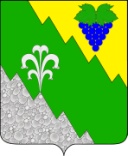 АДМИНИСТРАЦИЯ НИЖНЕБАКАНСКОГО СЕЛЬСКОГО ПОСЕЛЕНИЯ КРЫМСКОГО РАЙОНА ПОСТАНОВЛЕНИЕот 17.02.2012	                  № 18станица НижнебаканскаяО подготовке предложений о внесении изменений в генеральный план Нижнебаканского сельского поселения Крымского района В целях определения назначения территории Нижнебаканского сельского поселения Крымского района, исходя из социальных, экономических, экологических и иных факторов для обеспечения устойчивого развития территории, развития инженерной, транспортной и социальной  инфраструктур, обеспечения учета интересов граждан и их объединений в соответствии со статьей 24 Градостроительного кодекса Российской Федерации, Федеральным законом Российской Федерации от 06 октября 2003 года №131-ФЗ "Об общих принципах организации местного самоуправления в Российской Федерации, руководствуясь статьей 32 Устава Нижнебаканского сельского поселения Крымского района, п о с т а н о в л я ю:1. Администрации Нижнебаканского сельского поселения Крымского района в срок до 1 апреля 2012 года провести работы по подготовке предложений о внесении изменений в генеральный план Нижнебаканского сельского поселения Крымского района в порядке, предусмотренном Градостроительным кодексом Российской Федерации.2. Опубликовать настоящее постановление в средствах массовой информации.3. Настоящее постановление вступает в силу с момента официального опубликования.4. Контроль за выполнением настоящего постановления оставляю за собой.Глава Нижнебаканского сельского поселения Крымского района                                                           И.В.Рябченко